信息公开_其他教语用函〔2011〕3号教育部 国家语委关于认定第三批国家级
语言文字规范化示范校的通知教语用函〔2011〕3号各省、自治区、直辖市教育厅（教委）、语委，新疆生产建设兵团教育局、语委，部属各高等学校：　　根据《教育部办公厅关于开展第三批国家级语言文字规范化示范校申报、认定工作的通知》（教语用厅函〔2011〕1号）的部署和要求，各地积极认真开展了第三批国家级示范校的创建、申报工作。通过书面材料审查、实地现场抽查等环节，第三批国家级示范校评审、抽查工作已顺利完成，共有506所学校通过审查，认定为国家级语言文字规范化示范校(名单见附件)。　　各地要以语言文字规范化示范校建设工作为契机和抓手，不断夯实学校语言文字工作基础，推动全社会语言文字工作规范化水平的不断提高。尚未开展示范校建设工作的地区，应在认真研究规划本地区中长期语言文字工作的基础上，积极谋划，扎实工作，推动本地学校语言文字工作再上新的台阶。　　附件：第三批国家级语言文字规范化示范校名单.doc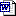 中华人民共和国教育部国家语言文字工作委员会二○一一年十二月一日信息名称：教育部 国家语委关于认定第三批国家级语言文字规范化示范校的通知教育部 国家语委关于认定第三批国家级语言文字规范化示范校的通知教育部 国家语委关于认定第三批国家级语言文字规范化示范校的通知教育部 国家语委关于认定第三批国家级语言文字规范化示范校的通知教育部 国家语委关于认定第三批国家级语言文字规范化示范校的通知信息索引：360A18-13-2011-0005-1生成日期：2011-12-01发文机构：教育部 国家语委发文字号：教语用函〔2011〕3号信息类别：语言文字工作语言文字工作语言文字工作内容概述：教育部、国家语言文字工作委员会通过书面材料审查、实地现场抽查等环节，认定506所学校为国家级语言文字规范化示范校。教育部、国家语言文字工作委员会通过书面材料审查、实地现场抽查等环节，认定506所学校为国家级语言文字规范化示范校。教育部、国家语言文字工作委员会通过书面材料审查、实地现场抽查等环节，认定506所学校为国家级语言文字规范化示范校。教育部、国家语言文字工作委员会通过书面材料审查、实地现场抽查等环节，认定506所学校为国家级语言文字规范化示范校。教育部、国家语言文字工作委员会通过书面材料审查、实地现场抽查等环节，认定506所学校为国家级语言文字规范化示范校。